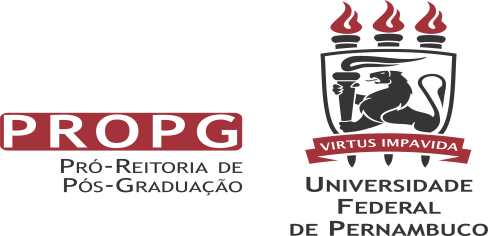 Ministério da EducaçãoUniversidade Federal de PernambucoPró-Reitoria de Pós-GraduaçãoDiretoria de Pós-Graduação Stricto SensuPrograma Institucional de Apoio a Produção Científica na UFPEEdital PROPG no 01/2020Edital Auxílio PublicaçãoFICHA DE INSCRIÇÃODados PessoaisUnidade/Departamento:Nome do(a) Pesquisador(a):Bolsista CNPq (PQ DT): 	( ) Sim 	( ) Não			Nível:Matrícula SIAPE:									CPF:E-mail:Fone:Celular:Nome do Programa de Pós-Graduação ao qual está vinculado:Dados BancáriosBanco (nome):No:Agência:C.C:Dados do veículo de publicaçãoTítulo do Artigo:Nome do periódico:Classificação Qualis/Área:Veículo de publicação utilizado:Data de pag. da taxa:     /     /     				Data submissão:     /     /     SolicitaçãoNr Nota Fiscal/Invoice:Valor em moeda estrangeira:Valor em real:Valor p/reembolso:Data:    /     /__________________________________________________AssinaturaPara preenchimento da PROPG:(   ) Comprovante de Pagamento do valor da publicação;(   ) Comprovação de submissão do manuscrito para publicação;(   ) Versão final do manuscrito (versão pdf);(   ) Comprovante de Classificação Qualis do Periódico (A1, A2 ou B1).